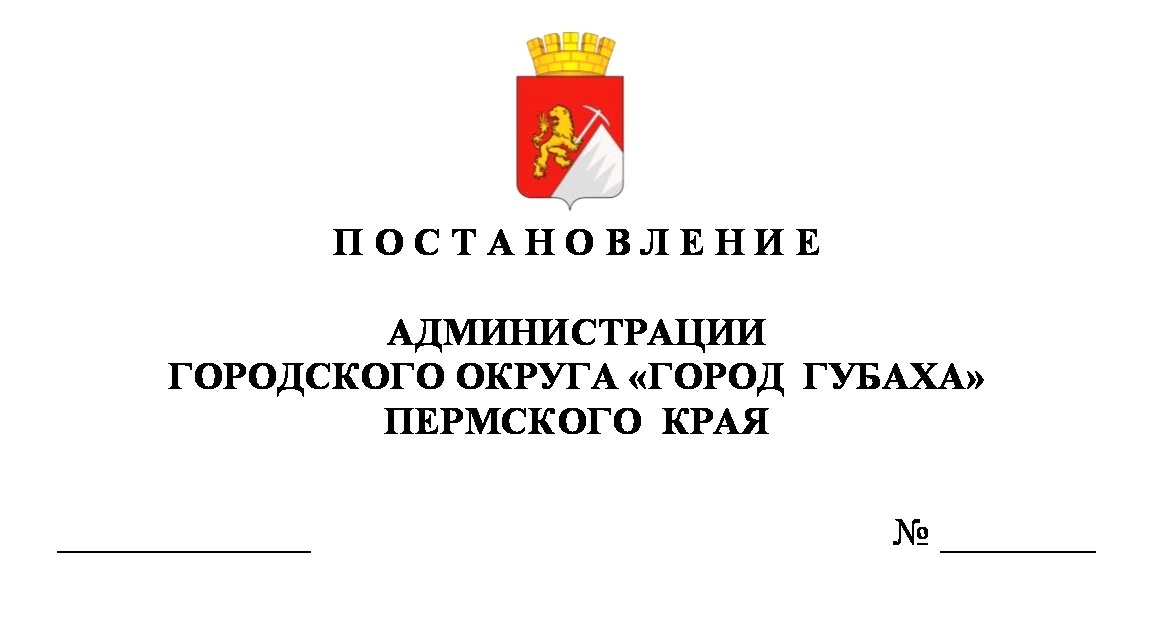 В соответствии с Законом Пермского края от 31 октября 2011 г. № 844-ПК «О мерах по предупреждению причинения вреда здоровью детей, их физическому, интеллектуальному, психическому, духовному и нравственному развитию»,ПОСТАНОВЛЯЮ: Внести в постановление « ««Об установлении на территории Губахинского городского округа мест нахождение в которых может причинить детям, не достигшим возраста 18 лет, вред здоровью, физическому, интеллектуальному, психическому, духовному и нравственному развитию и общественных мест, в которых не допускается нахождение детей, не достигших возраста 16 лет, в ночное время без сопровождения родителей (иных законных представителей) или лиц, осуществляющих мероприятия с участием детей»» следующие изменения:Перечень мест, нахождение в которых может причинить вред здоровью детей (лиц, не достигших возраста 18 лет), их физическому, интеллектуальному, психическому, духовному и нравственному развитию изложить в новой прилагаемой редакции;Перечень общественных мест, в которых не допускается нахождение детей, не достигших возраста 16 лет, без сопровождения родителей (законных представителей) или лиц, осуществляющих мероприятия с участием детей, в ночное время изложить в новой прилагаемой редакции.Постановление разместить на официальном сайте Губахинского городского округа в информационно-телекоммуникационной сети «Интернет». Настоящее постановление вступает в силу со дня подписания.Глава города-Глава администрации 						            Н.В. ЛазейкинУтвержденпостановлениемадминистрации от 18.06.2018  № 491 ПЕРЕЧЕНЬмест, нахождение в которых может причинить вредздоровью детей (лиц, не достигших возраста 18 лет),их физическому, интеллектуальному, психическому, духовному и нравственному развитию1. Объекты (на территориях, в помещениях) юридических лиц или граждан, осуществляющих предпринимательскую деятельность без образования юридического лица, которые предназначены для реализации только алкогольной продукции, пива и напитков, изготавливаемых на его основе.2. Объекты инженерной инфраструктуры (теплотрассы, колодцы на сетях теплотрасс, канализационные колодцы), за исключением случаев, связанных с осуществлением трудовой деятельности и производственной практики.3. Гаражные массивы, подвальные и чердачные помещения, крыши зданий, строящиеся и законсервированные объекты капитального строительства, за исключением случаев, связанных с осуществлением трудовой деятельности и производственной практики.4. Территории разрушенных бесхозяйных зданий.5. Железнодорожные перегоны, железнодорожные пути станций, остановочных площадок, за исключением мест, установленных для прохода через железнодорожные пути (настилы, мосты) железнодорожные станции, не предназначенные для перевозки пассажиров.6. Объекты (территории, помещения) юридических лиц  или граждан, осуществляющих предпринимательскую деятельность без образования юридического лица,   которые  предназначены для  развлечений,  досуга, где в установленном законом порядке предусмотрена розничная продажа алкогольной продукции, пива и напитков, изготавливаемых на его основе.8. Полигоны для захоронения твердых бытовых отходов, иные места, установленные в соответствии с действующим законодательством для размещения отходов производства и потребления.Утвержденпостановлениемадминистрации от 18.06.2018 № 491ПЕРЕЧЕНЬобщественных мест, в которых в ночное время (с 23 до 6 часов местного времени в период с 01 мая по 30 сентября включительно и с 22 до 6 часов местного времени в период с 01 октября по 30 апреля включительно) не допускается нахождение детей, не достигших возраста 16 лет, без сопровождения родителей (законных представителей) или лиц, осуществляющих мероприятия с участием детей1. Места общего пользования, в том числе улицы, парки, скверы, аллеи, площади, рынки, автостоянки, автодороги.2. Места общего пользования в жилых домах - межквартирные лестничные площадки, лестницы, лифты, коридоры, чердачные и подвальные помещения.3. Транспортные средства общественного пользования, физических и юридических лиц.4. Территории образовательных, лечебных, культурных, спортивных учреждений.5. Культурно - досуговые учреждения, культурно - спортивный центр.6. Территории, прилегающие к административным зданиям, жилым домам, в том числе детские площадки, спортивные сооружения и стадионы.7.	Территории авто - и железнодорожных вокзалов, автобусные павильоны/остановки.8. Объекты торговли и общественного питания (организации или пункты).9. Места для развлечений и досуга.10. Территории, прилегающие к памятникам, мемориалам.11. Территории кладбищ и прилегающие к ним территории.12.	Объекты (территории, помещения) общественных и религиозных
организаций (объединений).13. Водоемы и их берега, мосты и сооружения под ними, места массового
отдыха на воде.14. Объекты (территории, помещения) юридических лиц или граждан,
осуществляющих предпринимательскую деятельность без образования юридического лица, которые предназначены для обеспечения доступа к сети
Интернет, организации лотерей, азартных игр, в том числе компьютерных игр,
боулинга и бильярда.15. Промышленные предприятия, организации и прилегающие  к ним
территории.16. Бани и сауны всех форм собственности.17. Полигоны для захоронения твердых бытовых отходов,  иные места
установленные в соответствии с действующим законодательством для
размещения отходов производства и потребления.18. Объекты и территории общего пользования коллективных садов и садово-огороднических товариществ.19. Лесопарковые зоны и лесные массивы, прилегающие к населенным
пунктам, овраги, карьеры.20. Территория железнодорожных станций и остановочных пунктов, мосты и мостовые переходы, железнодорожные перроны, платформы